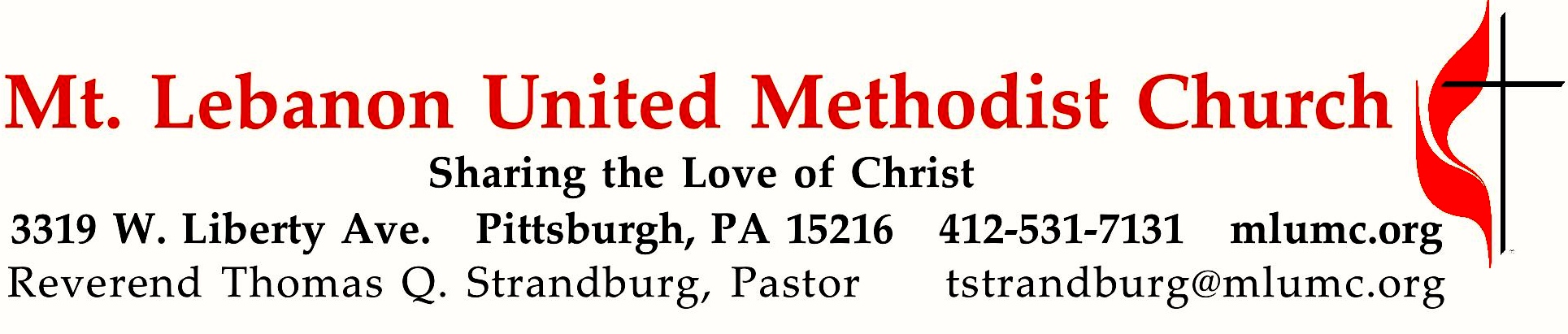 November 5, 2017								     8:30 & 10:45			WE GATHER IN GOD’S NAME …Gathering Music 	Hymn 572			Pass it on					Pass it on	Worship & Song 3129		Touch the earth lightly	  (stanzas 3 and 4)	AihuGreeting	   		Leader:  	O magnify the Lord with me,	People:   	and let us exalt God’s name together!			          Psalm 34:3AnnouncementsChoral Introit 10:45							       Richard C. Baker	O come let us sing unto the Lord; let us make a joyful noise unto the Rock of our salvation.Call to WorshipLeader:  	Look, here is our God, the One we have waited for.People:   	Let us be glad and rejoice in our salvation.Leader:	Come feast on the bread and the cup.People:	Enjoy the blessings of the Lord, the vindication from our God.Leader:	Come! Let us worship the Lord.                   						 Adapted from Isaiah 25 & Psalm 24… TO GIVE PRAISE TO GOD …Hymn 79		Holy God, we praise thy name  (stanzas 1-4, standing)	            Grosser GottOpening Prayer (in unison, standing)		God of new beginnings, you are the Alpha and the Omega, the beginning and the end of all things. Remove the shroud that separates us from your mighty presence that we may see you as you are. Wipe away our tears and take away our disgrace that we may come before your throne with hearts full of song and souls ablaze with joy. Help us to live as those who are prepared to die, and enable us to die as those who go forth to live, so that whether living or dying, our hearts will always belong to you. Amen.            									     Mary J. ScifresSilent PrayerWorship & Song 3129 									Aihu	God of all living, God of all loving, God of the seedling, the snow, and the sun,	teach us, deflect us, Christ, reconnect us, using us gently and making us one.	… TO CELEBRATE THE FAMILY OF FAITH …	The Sign of Peace  Please pass the peace to your neighbors as a sign of reconciliation and love.	Leader:	The peace of Christ be with you.
	People:	And also with you.Gathering Song				    James Ritchie	This, this is where children belong, 	welcomed as part of the worshiping throng.	Water, God’s Word, bread and cup, prayer and song:	This is where children belong.	      						WORDS: James Ritchie  MUSIC: James Ritchie  ©1999 Abingdon Press Message for Young Disciples 	   Rev. Thomas Q. Strandburg	(All children are invited. Please sing as children come forward.) After the children’s message at the 10:45 service, children ages 3 through 3rd grade may attend Kids Praise in the Welcome Center. Children will be escorted to and from Kids Praise by teachers. They will return to the Sanctuary near the end of the service, and parents may meet them.Act of Remembrance				Leader: 	Everliving God, this day revives in us memories of loved ones who are 			with us no more. What happiness we shared when they walked among 			us. What joy when, loving and being loved, we lived our lives together.	People:	Their memory is a blessing forever.	Leader:	We see them now with the eye of memory, their faults forgiven, 
		their virtues grown larger. So does goodness live, and weakness fade 			from sight. We remember them with gratitude and bless their names.	People:	Their memory is a blessing forever.		Leader: 	We give you thanks that they now live and reign with you. As a great cloud 				of witness, they surround us with their blessings and offer you hymns 
			of praise and thanksgiving.	
		People:	They are alive forever more. Amen.In Memoriam, All Saints Sunday 2017Following are the names of members who have died since All Saints Day 2016.  Let us remember them now in love and gratitude… TO HEAR GOD’S WORD PROCLAIMED …Scripture Reading					          8:30 Kathy Tremblay   10:45 Nate Jara 	A Lesson from the New Testament	1 Peter 4:8-11	Good stewards of God’s gracePastoral PrayerThe Lord’s Prayer 	Our Father, who art in heaven, hallowed be thy name. Thy kingdom come, thy will be 	done, on earth as it is in heaven. Give us this day our daily bread. And forgive us our 	trespasses, as we forgive those who trespass against us. And lead us not into temptation, 	but deliver us from evil. For thine is the kingdom, and the power, and the glory forever.  	Amen.Celtic Alleluia			Alleluia (sing 4 times, standing)		      O’Carroll and WalkerScripture Reading	A Lesson from the Gospel 	John 13:1-17  		Jesus washes his disciples’ feetResponseLeader:    The Word of the Lord.People:    Thanks be to God.… TO OFFER OUR GIFTS AND TO DEDICATE OUR LIVES …Offertory 8:30		Offertory Anthem 10:45  							    Ralph M. JohnsonAncient waters warmed with life, swimming creatures found their way, crashing waves rolled onto shore, Creator God, Spirit more.Anchored roots of trunks and limbs, shimmering leaves, light divine, nests and birds, new life you bring, Nurturing God, Spirit sing.Breath of life we live in You, lights of all beyond the sun,stars of heaven and of earth, Wondrous God, Spirit birth.Light of Christ, of love, of peace, calm our weary ways with joy,daughters, sons from stories past, Whispering God, Spirit vast.Ever circling seasons, years, to the place where tears will cease, ‘round the hearth for all who roam, Gathering God, Spirit Home!Doxology Hymn 97 (standing)						Tune: #688 Ar hyd y nos	For the fruits of this creation, thanks be to God;	for good gifts to every nation, thanks be to God;	for the plowing, sowing, reaping, silent growth while we are sleeping, 	future needs in earth’s safe-keeping, thanks be to God.Prayer of DedicationSermon	 		“Say Yes to the Dress” 			           Rev. Thomas Q. StrandburgWorship & Song 3168 	Come to the Table of Grace (stanza 1, seated)		          Table of grace	Come to the table of grace. Come to the table of grace.	This is God's table; it's not yours or mine. Come to the table of grace.Sacrament of Holy CommunionThe Great Thanksgiving 		  	 	    Leader:	The Lord be with you.People: 	And also with youLeader:	Lift up your hearts.People:	We lift them up to the Lord.Leader:	Let us give thanks to the Lord our God..People: 	It is right to give our thanks and praise.	Leader:	(The pastor continues in prayer, and concludes with the following words. . . ) And so, with your people on earth and all the company of heaven we praise your name and join their unending hymn:					Musical Setting #3172-a, Worship & Song	People:	Holy, holy, holy, Lord, God of power and might,Heaven and earth are full of your glory.  Hosanna in the highest.Blessed is he who comes in the name of the Lord.  Hosanna in the highest.  Leader:	(The pastor continues in prayer, and concludes with the following words . . .)   	As we proclaim the mystery of faith.					Musical Setting #3172-b, Worship & SongPeople:		Christ has died; Christ is risen; Christ will come again. Leader:	(The pastor continues in prayer, and concludes with the following words . . .)  	Through your Son Jesus Christ, with the Holy Spirit in your holy Church, 	all honor and glory is yours, Almighty God, now and forever.	People:	Amen. Giving the Bread and Cup	Anthem 10:45		Filled with his voice				   Steve DanyewPrayer following Communion (in unison)Eternal God, we give you thanks for this holy mystery in which you have given yourself to us. Grant that we may go into the world in the strength of your spirit to give ourselves for others. In the name of Jesus Christ our Lord,  Amen.… TO GO REJOICING IN GOD’S NAME!Hymn 581		Lord, whose love through humble service  (standing)	     Beach SpringBenedictionQuestions about service? Email ministries@mlumc.orgAs you pray and reflect on how God has called you to serve others, you may have questions or need more information about the ministries of Mt. Lebanon United Methodist Church. Email your questions and concerns to ministries@mlumc.org. Your queries will be answered or forwarded to a contact ministry person. All IN:  God’s Call to Live GenerouslyThe leadership of our church is calling upon the entire congregation to enter a three-week season of prayer and personal devotion, beginning on Sunday, October 29th, 2017. The purpose of this season will be to seek the will of God concerning the manner in which we support our church through our prayers, our presence, our gifts, our service, and our witness. You are invited to participate, and a devotional guide is available to assist you. A limited number of print copies are available from the literature tables in the Narthex. The devotional is also available online, at www.mlumc.org.Today’s ServicesThe altar flowers are given in loving memory of Kathy Caputo and Bitty Floss from the Caputo family.The flowers in the Chancel are given by the Straitiff family and Candace in loving memory of Lynne Beck and in remembrance of her birthday on November 4th.Special music at 8:30 is provided by Robert Richards, a member of the Chancel Choir.Special music at 10:45 is provided by the Chancel Choir with pianist Joy Crummie and saxophonist Eric DeFade. Ms. Crummie accompanied the Mendelssohn Choir and taught at Carnegie Mellon University. Presently she accompanies Gretchen’s Seraphic Singers and keeps watch over her active twin grand-sons. Mr. DeFade teaches at Carnegie Mellon and Seton Hill universities, is a 2-time Grammy Award winner, and has played and toured with the Tommy Dorsey Orchestra, the Artie Shaw Big Band and artists such as Nancy Wilson and Rosemary Clooney.  Ms. Crummie and Mr. DeFade’s presence with us today is made possible through contributors to the Friends of Music Fund. To make a contribution, make your check out to the MLUMC/Friends of Music Fund.Greeters  8:30  Robert and Beverly Festor    10:45  Priscilla Utzig  Acolytes  Luke Grabowski and Cary Young Worship options for children We encourage children to participate in the Children’s Sermon at both services, and in Kids Praise during the 10:45 service. Nursery services are offered in Room 204 of the Education Building. Ask ushers or greeters and follow signs for direction.Podcasts of Sunday Sermons    Would you like to share this morning’s sermon with a friend or did you miss a Sunday? Catch up on the messages from MLUMC with a podcast of Pastor Tom’s and others’ Sunday sermons. A month’s sermons are at http://mlumc.buzzsprout.com or navigate to the site from the link on our webpage, www.mlumc.org. Sermons older than a month will be posted to iTunes. Full recordings of the service are available upon request.Honor or remember a loved one with a flower donation. To donate an arrangement for the worship service, contact Sharon Slater, 412-343-1137Today’s Scriptures1 Peter 4:8-118Above all, maintain constant love for one another, for love covers a multitude of sins. 9Be hospitable to one another without complaining.10Like good stewards of the manifold grace of God, serve one another with whatever gift each of you has received. 11Whoever speaks must do so as one speaking the very words of God; whoever serves must do so with the strength that God supplies, so that God may be glorified in all things through Jesus Christ. To him belong the glory and the power forever and ever. Amen.John 13:1-17  Now before the festival of the Passover, Jesus knew that his hour had come to depart from this world and go to the Father. Having loved his own who were in the world, he loved them to the end. 2The devil had already put it into the heart of Judas son of Simon Iscariot to betray him. And during supper 3Jesus, knowing that the Father had given all things into his hands, and that he had come from God and was going to God, 4got up from the table, took off his outer robe, and tied a towel around himself. 5Then he poured water into a basin and began to wash the disciples’ feet and to wipe them with the towel that was tied around him. 6He came to Simon Peter, who said to him, “Lord, are you going to wash my feet?” 7Jesus answered, “You do not know now what I am doing, but later you will understand.” 8Peter said to him, “You will never wash my feet.” Jesus answered, “Unless I wash you, you have no share with me.” 9Simon Peter said to him, “Lord, not my feet only but also my hands and my head!” 10Jesus said to him, “One who has bathed does not need to wash, except for the feet, but is entirely clean. And you are clean, though not all of you.” 11For he knew who was to betray him; for this reason he said, “Not all of you are clean.” 12After he had washed their feet, had put on his robe, and had returned to the table, he said to them, “Do you know what I have done to you? 13You call me Teacher and Lord—and you are right, for that is what I am. 14So if I, your Lord and Teacher, have washed your feet, you also ought to wash one another’s feet. 15For I have set you an example, that you also should do as I have done to you.16Very truly, I tell you, servants are not greater than their master, nor are messengers greater than the one who sent them. 17If you know these things, you are blessed if you do them.Keep in Prayer Convalescing in Care FacilitiesLeila Berkey, Asbury HeightsMary Birks, Kane Regional Center, ScottEd Clarke, Asbury PlaceErma Henry, Providence Place Health CareCharles Hohing, Canonsburg Hosp. Rehab.Pat Seitz, ConcordiaTim Watters, Baptist HomeConvalescing at HomeJean Boyer, Mary Caldwell, David Lewis, Earl Killian, Susan Lichtenfels, Robert Murray, Betty TroutIn the MilitaryJason Boyer, SPC Natalie Brown Maj. Zachary Allen Finch, USMC
James Iantelli, 1st Lt. Jaskiewicz 
S. Sgt. Keith Kimmell, Adam Kmick
PFC Brendan Lamport 
Sgt. Matthew McConahan, Thomas Orda
David Poncel, Sgt. Steven Reitz 
Capt. Scott B. Rushe, Pastor Rick Townes 
Maj. Azizi Wesmiller Maj. Matthew C. Wesmiller 
Sgt. Keith Scott WinkowskiSgt. Michael ZimmermanLooking to send a card? Here are some helpful addresses:Asbury Heights700 Bower Hill RoadPittsburgh, PA   15243	Baptist Homes	489 Castle Shannon Blvd.	Pittsburgh, PA 15234	Canonsburg General Hospital	100 Medical Blvd.	Canonsburg, PA   15317Concordia Health Center1300 Bower Hill RoadPittsburgh, PA   15243Kane Regional Center, Scott Twp.300 Kane Blvd.Pittsburgh, PA 15243Providence Point Healthcare Residence 500 Providence Point Blvd.Pittsburgh, PA 15243 Gwendolyn Lammert11/16/2016Joan Harden11/21/2016Andrew Smith12/22/2016William Frey12/27/2016Robert Fairgrieve1/15/2017Esther Davis1/26/2017Janice Fife1/28/2017Marjorie Sheppard2/5/2017Ann Swartz2/8/2017Mary Lou Holder  3/24/2017Horace DeWald4/2/2017Robert Seip 4/16/2017Lynne Beck 4/24/2017John Martin 5/4/2017Samuel Vance   5/11/2017Mavis Robertson 7/3/2017Douglas Petrie7/11/2017Genevieve Silhol7/12/2017David Faller8/26/2017Nancy Agnew9/2/2017Richard Hartung9/17/2017